                    Kính gửi: Công ty cổ phần Chứng khoán FPTHọ tên người gửi: Số ĐKNSH:       Ngày cấp:               Nơi cấp: Địa chỉ:	 Số điện thoại:	 Fax: 		Số tài khoản giao dịch: Người được uỷ quyền: Số CMND:		   		 Ngày cấp:				  Nơi cấp: Đề nghị Công ty cổ phần Chứng khoán FPT lưu ký số chứng khoán sau:Tên chứng khoán: Mã chứng khoán: Mệnh giá: 10.000 VNĐ  				                                             ..........., ngày............tháng..........năm........  Ghi chú:* Loại chứng khoán: (1) CK giao dịch tự do chuyển nhượng                                                 (2) CK giao dịch hạn chế chuyển nhượng                                                (7) CK chờ giao dịch tự do chuyển nhượng                                                (8) CK chờ giao dịch hạn chế chuyển nhượng                    Kính gửi: Công ty cổ phần Chứng khoán FPTHọ tên người gửi: Số ĐKNSH:       Ngày cấp:               Nơi cấp: Địa chỉ:	 Số điện thoại:	 Fax: 		Số tài khoản giao dịch: Người được uỷ quyền: Số CMND:		   		 Ngày cấp:				  Nơi cấp: Đề nghị Công ty cổ phần Chứng khoán FPT lưu ký số chứng khoán sau:Tên chứng khoán: Mã chứng khoán: Mệnh giá: 10.000 VNĐ  				                                             ..........., ngày............tháng..........năm........  Ghi chú:* Loại chứng khoán: (1) CK giao dịch tự do chuyển nhượng                                                 (2) CK giao dịch hạn chế chuyển nhượng                                                (7) CK chờ giao dịch tự do chuyển nhượng                                                (8) CK chờ giao dịch hạn chế chuyển nhượng                    Kính gửi: Công ty cổ phần Chứng khoán FPTHọ tên người gửi:  Số ĐKNSH:   	 Ngày cấp:	    Nơi cấp: Địa chỉ: …………………………………………………………………………………………….....Số điện thoại:…………………..			Fax: …………………Số tài khoản giao dịch: Người được ủy quyền: Số CMND/CCCD: 		Ngày cấp: 		Nơi cấp: Trong quá trình ký gửi chứng khoán, tôi/chúng tôi nhận thấy thông tin về ngày cấp số CMND/CCCD/Hộ chiếu/Giấy CNĐKKD/Giấy phép thành lập/Giấy chứng nhận đầu tư/Giấy CNĐK mã số giao dịch do TCPH cung cấp cho VSDC không chính xác với thông tin ngày cấp hiện tại của tôi/chúng tôi. Tôi/chúng tôi để nghị VSDC điều chỉnh lại thông tin ngày cấp số ĐKSH theo thông tin Quý công ty/Ngân hàng đang quản lý để tôi/chúng tôi lưu ký số chứng khoán sau:	-	Tên chứng khoán: 	-	Mã chứng khoán:  	-	Mệnh giá:              10,000 VNĐ  				                                             ..........., ngày.........tháng..........năm............Ghi chú:* Loại chứng khoán: (1) CK giao dịch tự do chuyển nhượng                                                 (2) CK giao dịch hạn chế chuyển nhượng                                                (7) CK chờ giao dịch tự do chuyển nhượng                                                (8) CK chờ giao dịch hạn chế chuyển nhượng                    Kính gửi: Công ty cổ phần Chứng khoán FPTHọ tên người gửi:  Số ĐKNSH:   	 Ngày cấp:	    Nơi cấp: Địa chỉ: …………………………………………………………………………………………….....Số điện thoại:…………………..			Fax: …………………Số tài khoản giao dịch: Người được ủy quyền: Số CMND/CCCD: 		Ngày cấp: 		Nơi cấp: Trong quá trình ký gửi chứng khoán, tôi/chúng tôi nhận thấy thông tin về ngày cấp số CMND/CCCD/Hộ chiếu/Giấy CNĐKKD/Giấy phép thành lập/Giấy chứng nhận đầu tư/Giấy CNĐK mã số giao dịch do TCPH cung cấp cho VSDC không chính xác với thông tin ngày cấp hiện tại của tôi/chúng tôi. Tôi/chúng tôi để nghị VSDC điều chỉnh lại thông tin ngày cấp số ĐKSH theo thông tin Quý công ty/Ngân hàng đang quản lý để tôi/chúng tôi lưu ký số chứng khoán sau:	-	Tên chứng khoán: 	-	Mã chứng khoán:  	-	Mệnh giá:              10,000 VNĐ  				                                             ..........., ngày.........tháng..........năm............Ghi chú:* Loại chứng khoán: (1) CK giao dịch tự do chuyển nhượng                                                 (2) CK giao dịch hạn chế chuyển nhượng                                                (7) CK chờ giao dịch tự do chuyển nhượng                                                (8) CK chờ giao dịch hạn chế chuyển nhượng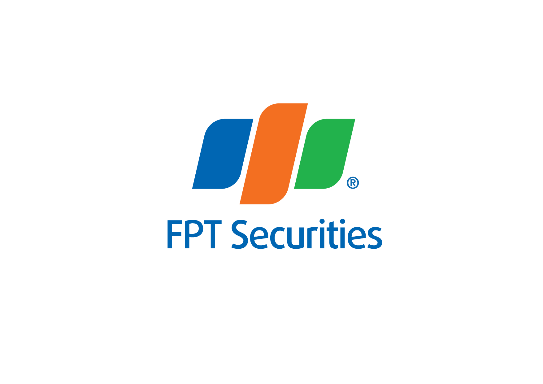 CỘNG HOÀ XÃ HỘI CHỦ NGHĨA VIỆT NAMĐộc lập - Tự do - Hạnh phúc                                                                  _________________________________________________PHIẾU GỬI CHỨNG KHOÁN GIAO DỊCHSTTSố sổ/Giấy CNSHCKLoại chứng khoán *Số lượngGhi chú123Tổng cộngTổng cộngTổng cộngNgười gửi(Chữ ký, họ tên)Xác nhận của TVLK                                                                                     TL. TỔNG GIÁM ĐỐC                                                                                    (Ký, đóng dấu, ghi rõ họ tên)CỘNG HOÀ XÃ HỘI CHỦ NGHĨA VIỆT NAMĐộc lập - Tự do - Hạnh phúc                                                                  _________________________________________________PHIẾU GỬI CHỨNG KHOÁN GIAO DỊCHSTTSố sổ/Giấy CNSHCKLoại chứng khoán *Số lượngGhi chú123Tổng cộngTổng cộngTổng cộngNgười gửi(Chữ ký, họ tên)Xác nhận của TVLK                                                                                     TL. TỔNG GIÁM ĐỐC                                                                                    (Ký, đóng dấu, ghi rõ họ tên)CỘNG HOÀ XÃ HỘI CHỦ NGHĨA VIỆT NAMĐộc lập - Tự do - Hạnh phúc                                                                  _________________________________________________PHIẾU GỬI CHỨNG KHOÁN GIAO DỊCH(Áp dụng trường hợp điều chỉnh thông tin ngày cấp)STTSố sổ/Giấy CNSHCKLoại chứng khoán *Số lượngGhi chú123Tổng cộngTổng cộngTổng cộng* Tài liệu gửi kèm- 01 bản sao CMND/Giấy CNĐKKD/Giấy phép thành lập/Giấy chứng nhận đầu tư/Giấy chứng nhận đăng ký mã số giao dịch chứng khoán.Người gửi(Chữ ký, họ tên)Xác nhận của TVLK                                                                                             TL. TỔNG GIÁM ĐỐC                                                                                              (Ký, đóng dấu, ghi rõ họ tên)CỘNG HOÀ XÃ HỘI CHỦ NGHĨA VIỆT NAMĐộc lập - Tự do - Hạnh phúc                                                                  _________________________________________________PHIẾU GỬI CHỨNG KHOÁN GIAO DỊCH(Áp dụng trường hợp điều chỉnh thông tin ngày cấp)STTSố sổ/Giấy CNSHCKLoại chứng khoán *Số lượngGhi chú123Tổng cộngTổng cộngTổng cộng* Tài liệu gửi kèm- 01 bản sao CMND/Giấy CNĐKKD/Giấy phép thành lập/Giấy chứng nhận đầu tư/Giấy chứng nhận đăng ký mã số giao dịch chứng khoán.Người gửi(Chữ ký, họ tên)Xác nhận của TVLK                                                                                             TL. TỔNG GIÁM ĐỐC                                                                                              (Ký, đóng dấu, ghi rõ họ tên)